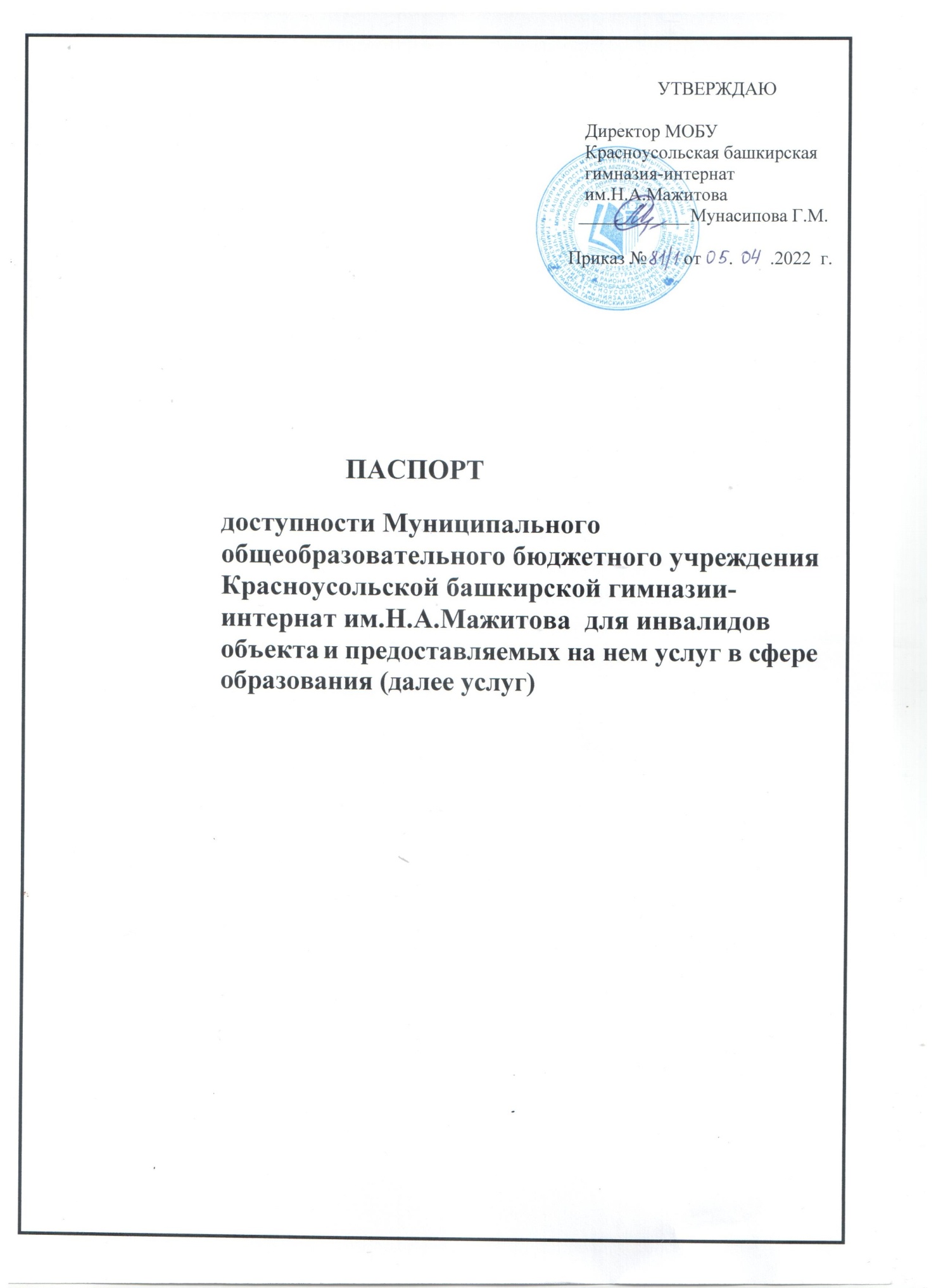                                        1.Краткая характеристика объекта.Адрес объекта, на котором предоставляются услуги:453050, Республика Башкортостан, МР Гафурийский р-н,с.Красноусольский,ул.Ленина д.33Наименование предоставляемых услуг: образовательная,воспитательная Сведения об объекте:отдельно стоящее 3-х этажное здание           наличие прилегающего земельного участка - даНазвание организации, которая предоставляет услугу населению, (полное наименование – согласно Уставу, сокращенное наименование): Муниципальное общеобразовательное бюджетное  учреждение Красноусольская башкирская гимназия-интернат им.Нияза Абдулхаковича Мажитова МР Гафурийский район Республики Башкортостан  Сокращённое официальное наименование МОБУ Красноусольская башкирская гимназия-интернат им.Н.А.МажитоваАдрес места нахождения организации:453050, Республика Башкортостан, МР Гафурийский р-н,с.Красноусольский,ул.Ленина д.33 Основание	для	пользования	объектом	(оперативное	управление,	аренда,собственность): безвозмездное пользованиеФорма собственности (государственная, муниципальная, частная) муниципальнаяАдминистративно-территориальная	подведомственность	(федеральная,	региональная,муниципальная): муниципальнаяНаименование и адрес вышестоящей организации:Администрация муниципального района Гафурийский район Республики Башкортостан (453050, Россия, Республика Башкортостан, Гафурийский район, с. Красноусольский, ул. Октябрьская, 2Краткая характеристика действующего порядка предоставления на объекте услуг населениюСфера деятельности:  образованиеПлановая мощность (посещаемость, количество обслуживаемых в день, вместимость, пропускная способность): посещаемость, количество обслуживаемых в день –  500    чел., пропускная способность–      500      чел.Форма оказания услуг (на объекте, с длительным пребыванием, в т.ч. проживанием, обеспечение доступа к месту предоставления услуги, на дому, дистанционно): на объекте с пребыванием с 8.00 час. до 20.00 час.,для интерната -круглосуточное; выходные: суббота,воскресенье, праздничные дниКатегории обслуживаемого населения по возрасту (дети, взрослые трудоспособного возраста, пожилые; все возрастные категории): детиКатегории  обслуживаемых	инвалидов,	лиц	с	ограниченными	возможностями	здоровья(инвалиды и лица с ограниченными возможностями здоровья с нарушениями опорно-двигательного аппарата; нарушениями зрения, нарушениями слуха): инвалиды и лица с ограниченными возможностями здоровья с нарушениями зрения, нарушениями слухаIII. ОЦЕНКА СОСТОЯНИЯ И ИМЕЮЩИХСЯ НЕДОСТАТКОВ В ОБЕСПЕЧЕНИИ УСЛОВИЙ ДОСТУПНОСТИ ДЛЯ ИНВАЛИДОВ ОБЪЕКТАIV. ОЦЕНКА СОСТОЯНИЯ И ИМЕЮЩИХСЯ НЕДОСТАТКОВ В ОБЕСПЕЧЕНИИ УСЛОВИЙ ДОСТУПНОСТИ ДЛЯ ИНВАЛИДОВ ПРЕДОСТАВЛЯЕМЫХ УСЛУГV. ПРЕДЛАГАЕМЫЕ УПРАВЛЕНЧЕСКИЕ РЕШЕНИЯ ПО СРОКАМ И ОБЪЕМАМ РАБОТ, НЕОБХОДИМЫМ ДЛЯ ПРИВЕДЕНИЯ ОБЪЕКТА И ПОРЯДКА ПРЕДОСТАВЛЕНИЯ НА НЕМ УСЛУГ В СООТВЕТСТВИЕ С ТРЕБОВАНИЯМИ ЗАКОНОДАТЕЛЬСТВА РОССИЙСКОЙ ФЕДЕРАЦИИ ОБ ОБЕСПЕЧЕНИИ УСЛОВИЙ ИХ ДОСТУПНОСТИ ДЛЯ ИНВАЛИДОВ **С учетом выводов оценки состояния и имеющихся недостатков в обеспечении условий для инвалидов объекта и порядка предоставления услуги, приведенных в разделе III и IV.Проведение ремонтных работ на объекте будут осуществляться с учетом требований постановления Правительства Российской Федерации от 26 декабря 2014 г. № 1521 «Об утверждении перечня национальных стандартов и сводов правил (частей таких стандартов и сводов правил), в результате применения которых на обязательной основе обеспечивается соблюдение требований Федерального закона «Технический регламент о безопасности зданий и сооружений» и приказа Министерства регионального развития Российской Федерации от 27 декабря 2011 г. № 605 «Об утверждении свода правил «СНиП 35-01-2001 «Доступность зданий и сооружений для маломобильных групп населения» (СП 59.13330.2012)».Период проведения работ: до 2030 года.Ожидаемый результат: доступность объекта маломобильным группам населения.Информация (паспорт доступности) размещена на сайте школы https://krasnousgi.bashkirschool.ruОсобые отметкиПаспорт сформирован на основании акта обследования объекта от 20.04.2022 года. МОБУ Красноусольская башкирская гимназия-интернат им.Н.А.Мажитова оставляет за собой право вносить изменения и дополнения в Паспорт доступности объекта и предоставляемых на нем услуг с учетом финансирования и потребности  в предоставлении услуг на качественно новом уровне с учетом изменения федерального и регионального законодательства. Комиссия по организации обследования и паспортизации объектов и предоставляемых услуг  МОБУ Красноусольская башкирская гимназия-интернат им.Н.А.Мажитова муниципального района Гафурийский  район Республики Башкортостан  	АКТ ОБСЛЕДОВАНИЯобъекта социальной инфраструктурыК ПАСПОРТУ ДОСТУПНОСТИ МОБУ Красноусольская башкирская гимназия-интернат им.Н.А.Мажитова1. Общие сведения об объекте .КРАТКАЯ ХАРАКТЕРИСТИКА ОБЪЕКТА. Адрес объекта, на котором предоставляется (ются) услуга (услуги): 453050, Республика Башкортостан, Гафурийский район, с. Красноусольский, ул Ленина д.33Наименование предоставляемой (мых) услуги (услуг): реализация основной общеобразовательной программы начального общего, основного общего  и среднего общего образования.Сведения об объекте: - отдельно стоящее здание 3 этажа- наличие прилегающего земельного участка:  даНазвание организации, которая предоставляет услугу населению, (полное наименование - согласно Уставу, сокращенное наименование): Муниципальное общеобразовательное бюджетное учреждение средняя общеобразовательная школа  Красноусольская башкирская гимназия-интернат им.Нияза Абдулхаковича Мажитова муниципального района Гафурийский район Республики БашкортостанАдрес места нахождения организации: 453050, Республика Башкортостан, Гафурийский район, с. Красноусольский, ул. Ленина д.33Основание для пользования объектом: безвозмездное пользование.Форма собственности: муниципальная.Административно-территориальная подведомственность: муниципальная.Наименование вышестоящей организации:Муниципальное казённое учреждение Отдел образования администрации муниципального района  Гафурийский  район Республики Башкортостан Адрес вышестоящей организации:   452740, Россия, Республика Башкортостан, с. Красноусольский , ул. Октябрьская, 2а;  II. КРАТКАЯ ХАРАКТЕРИСТИКА ДЕЙСТВУЮЩЕГО ПОРЯДКАПРЕДОСТАВЛЕНИЯ НА ОБЪЕКТЕ УСЛУГ НАСЕЛЕНИЮ Сфера деятельности:   образование Плановая   мощность (посещаемость, количество обслуживаемых в день, вместимость, пропускная способность): Школа –              чел.;  Форма  оказания  услуг: на  объекте с  пребыванием с 8.00 час. до 20.00 час.;                                           выходные:   суббота,воскресенье, праздничные дни;                                           Категории    обслуживаемого   населения   по   возрасту: обучающиеся 1-11 классов, дети школьного возраста от 7 до 18 лет;  Категории     обслуживаемых     инвалидов (инвалиды    с    нарушениями умственного развития):  да 3.3 Организация доступности объекта для инвалидов – форма обслуживания* - указывается один из вариантов: «А», «Б», «ДУ», «ВНД»3.4 Состояние доступности основных структурно-функциональных зон** Указывается: ДП-В - доступно полностью всем;  ДП-И (К, О, С, Г, У) – доступно полностью избирательно (указать категории инвалидов); ДЧ-В - доступно частично всем; ДЧ-И (К, О, С, Г, У) – доступно частично избирательно (указать категории инвалидов); ДУ - доступно условно, ВНД - недоступно3.5. ИТОГОВОЕ  ЗАКЛЮЧЕНИЕ о состоянии доступности ОСИ: доступно частично, избирательно (С,Г,У).4. Управленческое решение (проект)4.1. Рекомендации по адаптации основных структурных элементов объекта:*- указывается один из вариантов (видов работ): не нуждается; ремонт (текущий, капитальный); индивидуальное решение с ТСР; технические решения невозможны – организация альтернативной формы обслуживания4.2. Период проведения работ __________________________в рамках исполнения _____________________________________________					(указывается наименование документа: программы, плана)4.3 Ожидаемый результат (по состоянию доступности) после выполнения работ по адаптации _____________________________________________________________________________Оценка результата исполнения программы, плана (по состоянию доступности) ____________________________________________________________________________4.4. Для принятия решения требуется, не требуется (нужное подчеркнуть):4.4.1. согласование на Комиссии _____________________________________(наименование Комиссии по координации деятельности в сфере обеспечения доступной среды жизнедеятельности для инвалидов и других МГН)4.4.2. согласование работ с надзорными органами (в сфере проектирования и строительства, архитектуры, охраны памятников, другое - указать)_____________________________________не заполняем______________________________4.4.3. техническая экспертиза; разработка проектно-сметной документации; нет4.4.4. согласование с вышестоящей организацией  (собственником объекта);нет4.4.5. согласование с общественными организациями инвалидов  -нет;4.4.6. другое нетИмеется заключение уполномоченной организации о состоянии доступности объекта (наименование документа и выдавшей его организации, дата), прилагается нет4.7. Информация размещена (обновлена) на сайте ОУ:5. Особые отметкиПРИЛОЖЕНИЯ:Результаты обследования:1. Территории, прилегающей к объекту				на __1________ л.2. Входа (входов) в здание						на __3________ л.3. Путей движения в здании					             на __3________ л.4. Зоны целевого назначения объекта				на __1________ л.5. Санитарно-гигиенических помещений				на __1________ л.6. Системы информации (и связи) на объекте			на __1________ л. Директор 				_____________ Мунасипова Г.М..Члены рабочей группы:               	 _____________ Хабибуллин А.Н.                                                          	 _____________ Мухаметшина Г.Г. _____________ Налимова А.А.N п/пОсновные показатели доступности для инвалидов объектаОценка состояния и имеющихся недостатков в обеспечении условий доступности для инвалидов объекта1231выделенные стоянки автотранспортных средств для инвалидовотсутствует2сменные кресла-коляскиотсутствует3адаптированные лифтыотсутствует4поручниимеется5пандусыимеется6подъемные платформы (аппарели)отсутствует7раздвижные двериотсутствует8доступные входные группыимеется9доступные санитарно-гигиенические помещенияимеется10достаточная ширина дверных проемов в стенах, лестничных маршей, площадокотсутствует11надлежащее размещение оборудования и носителей информации, необходимых для обеспечения беспрепятственного доступа к объектам (местам предоставления услуг) инвалидов, имеющих стойкие расстройства функции зрения, слуха и передвиженияотсутствует12дублирование необходимой для инвалидов, имеющих стойкие расстройства функции зрения, зрительной информации - звуковой информацией, а также надписей, знаков и иной текстовой и графической информации - знаками, выполненными рельефно-точечным шрифтом Брайля и на контрастном фонеотсутствует13дублирование необходимой для инвалидов по слуху звуковой информации зрительной информациейотсутствует14иныеотсутствуетN п/пОсновные показатели доступности для инвалидов предоставляемой услугиОценка состояния и имеющихся недостатков в обеспечении условий доступности для инвалидов предоставляемой услуги1231наличие при входе в объект вывески с названием организации, графиком работы организации, планом здания, выполненных рельефно-точечным шрифтом Брайля и на контрастном фонеимеется2обеспечение инвалидам помощи, необходимой для получения в доступной для них форме информации о правилах предоставления услуги, в том числе об оформлении необходимых для получения услуги документов, о совершении ими других необходимых для получения услуги действийотсутствует3проведение инструктирования или обучения сотрудников, предоставляющих услуги населению, для работы с инвалидами, по вопросам, связанным с обеспечением доступности для них объектов и услуготсутствует4наличие работников организаций, на которых административно-распорядительным актом возложено оказание инвалидам помощи при предоставлении им услугимеется5предоставление услуги с сопровождением инвалида по территории объекта работником организацииимеется6предоставление инвалидам по слуху при необходимости услуги с использованием русского жестового языка, включая обеспечение допуска на объект сурдопереводчика,  тифлопереводчикаотсутствует7соответствие транспортных средств, используемых для предоставления услуг населению, требованиям их доступности для инвалидовотсутствует8обеспечение допуска на объект, в котором предоставляются услуги, собаки-проводника при наличии документа, подтверждающего ее специальное обучение, выданного по форме и в порядке, утвержденном приказом Министерства труда и социальной защиты Российской Федерацииотсутствует9наличие в одном из помещений, предназначенных для проведения массовых мероприятий, индукционных петель и звукоусиливающей аппаратурыотсутствует10адаптация официального сайта органа и организации, предоставляющих услуги в сфере образования, для лиц с нарушением зрения (слабовидящих)имеется11обеспечение предоставления услуг тьютораотсутствует12иныеотсутствует№ п \пПредлагаемые управленческие решения по объемам работ, необходимым для приведения объекта в соответствие с требованиями законодательства Российской Федерации об обеспечении условий их доступности для инвалидовСроки1. Территория, прилегающая к зданиюТерритория, прилегающая к зданию1.1. выделение стоянки автотранспортных средств для инвалидов (по согласованию с ГИБДД ) 2022-2023 г. 1.2. установка знаков, указателей об объекте 2022-2023 г. 2. Доступные входные группы и возможность свободного передвижения инвалидов по объекту к месту получения услуг Доступные входные группы и возможность свободного передвижения инвалидов по объекту к месту получения услуг 2.1. Разработка проектно-сметной документации и проведение ремонтных работ по обеспечению условия доступности объекта для инвалидов: до 2030 г. 2.2 Установка пандуса на входе  2023 г. при наличии финансирования  2.3 Установка поручней (наружных и внутренних) 2023 г. при наличии финансирования 2.4 Приобретение табличек с указателями выходов, поворотов, лестниц 2022-2028 г. 2.5 Дублирование установленной кнопки вызова на входе в здание для инвалидов-колясочников 2023 г., при наличии финансирования 2.6 Приобретение специальных ограждений и тактильных направляющих для лиц с нарушениями зрения, табличек с указателями выходов, поворотов, лестниц 2023-2028 г., при наличии финансирования 2.7 Приобретение индукционной петли и/или звукоусиливающей аппаратуры 2025-2028 г., при наличии финансирования 2.8 Закупка кресла-коляски 2029 г., при наличии финансирования 2.9 Переоборудование санитарно-гигиенического помещения (с установкой перил, санузла на высоте 50 см., установкой кнопки экстренного вызова) до 2030г. 2.10 Выполнение надписей, знаков и иной текстовой и графической информации - знаками, выполненными рельефно-точечным шрифтом Брайля и на контрастном фонедо 2023 г.,2.11 достаточная ширина дверных проемов в стенах, лестничных маршей, площадок до 2025 г., капитальный ремонт  при наличии финансирования2.12 надлежащее размещение оборудования и носителей информации, необходимых для обеспечения беспрепятственного доступа к объектам (местам предоставления услуг) инвалидов, имеющих стойкие расстройства функции зрения, слуха и передвижения 2025 г., закупка оборудования при наличии финансирования 2.13 дублирование необходимой для инвалидов по слуху звуковой информации зрительной информацией 2025, закупка оборудования при наличии финансирования 3 Наличие на объекте  надлежащего размещения оборудования и носителей информации для лиц с нарушениями слуха и зрения Наличие на объекте  надлежащего размещения оборудования и носителей информации для лиц с нарушениями слуха и зрения 3.1. Приобретение вывески с информацией об объекте, выполненной рельефно-точечным шрифтом Брайля и на контрастном фоне (приобретение надписей, знаков и иной текстовой и графической информации)  имеется 3.2. Разработка информационных  Памяток об объекте и предоставляемых на нем услугах 2023 г (ежегодное обновление и дополнение при необходимости) 4 Предоставление услуг Предоставление услуг 4.1 Предоставление инвалидам по слуху, при необходимости, услуги с использованием жестового языка и организацией допуска на объект  сурдопереводчика и тифлосурдопереводчика 2025 4.2 Предоставление на объекте услуг в сфере образования, предоставляемых инвалидам с сопровождением ассистента-помощника 2025 4.3 Проведение инструктирования (или обучения) сотрудников  по вопросам, связанным с обеспечением доступности для инвалидов объекта  и услуг Запланировано инструктирование 100% сотрудников в 1 квартале 2022г. 4.4 Внесение дополнений в должностные инструкции сотрудников по предоставлению услуг инвалидам и оказанию им при этом необходимой помощи, а также в административные регламенты предоставления государственных услуг 2023  4.5 Адаптация сайта ОУ для лиц с нарушением зрения (слабовидящих)  2023 4.6 Формы предоставления услуг на объекте: в ходе личного приема граждан, электронного взаимодействия, консультирования по телефону  Продолжить данную работу до 2030 г. №п/пФИОДолжность1. Председатель комиссии  Хабибуллин.А.Н.Зам.директора школы по УР2. Члены комиссии Мухаметшина Г.Г. Ответственный за работу с инвалидами и детьми с ОВЗ, замдиректора по ВР  2. Члены комиссии Налимова А.А.Инженер по   охране труда20.04.2022 г.№№п/пКатегория инвалидов(вид нарушения)Вариант организации доступности объекта(формы обслуживания)*1.Все категории инвалидов и МГН«ВНД»в том числе инвалиды:«ВНД»с нарушениями умственного развития«А»№№п/пОсновные структурно-функциональные зоныСостояние доступности, в том числе для основных категорий инвалидов**ПриложениеПриложение№№п/пОсновные структурно-функциональные зоныСостояние доступности, в том числе для основных категорий инвалидов**№ на плане№ фото1Территория, прилегающая к зданию (участок)ДЧ-В2Вход (входы) в зданиеДП-И3Путь (пути) движения внутри здания (в т.ч. пути эвакуации)ВНД4Зона целевого назначения здания (целевого посещения объекта)ВНД5Санитарно-гигиенические помещенияВНД6Система информации и связи (на всех зонах)ВНД7Пути движения к объекту (от остановки транспорта)ДП-В№№п \пОсновные структурно-функциональные зоны объектаРекомендации по адаптации объекта (вид работы)*1Территория, прилегающая к зданию (участок)Не нуждается2Вход (входы) в зданиеиндивидуальное решение с ТСР3Путь (пути) движения внутри здания (в т.ч. пути эвакуации)технические решения невозможны4Зона целевого назначения здания (целевого посещения объекта)нуждается5Санитарно-гигиенические помещенияиндивидуальное решение с ТСР6Система информации на объекте (на всех зонах)индивидуальное решение с ТСР7Пути движения  к объекту (от остановки транспорта)индивидуальное решение с ТСР8.Все зоны и участкииндивидуальное решение с ТСР